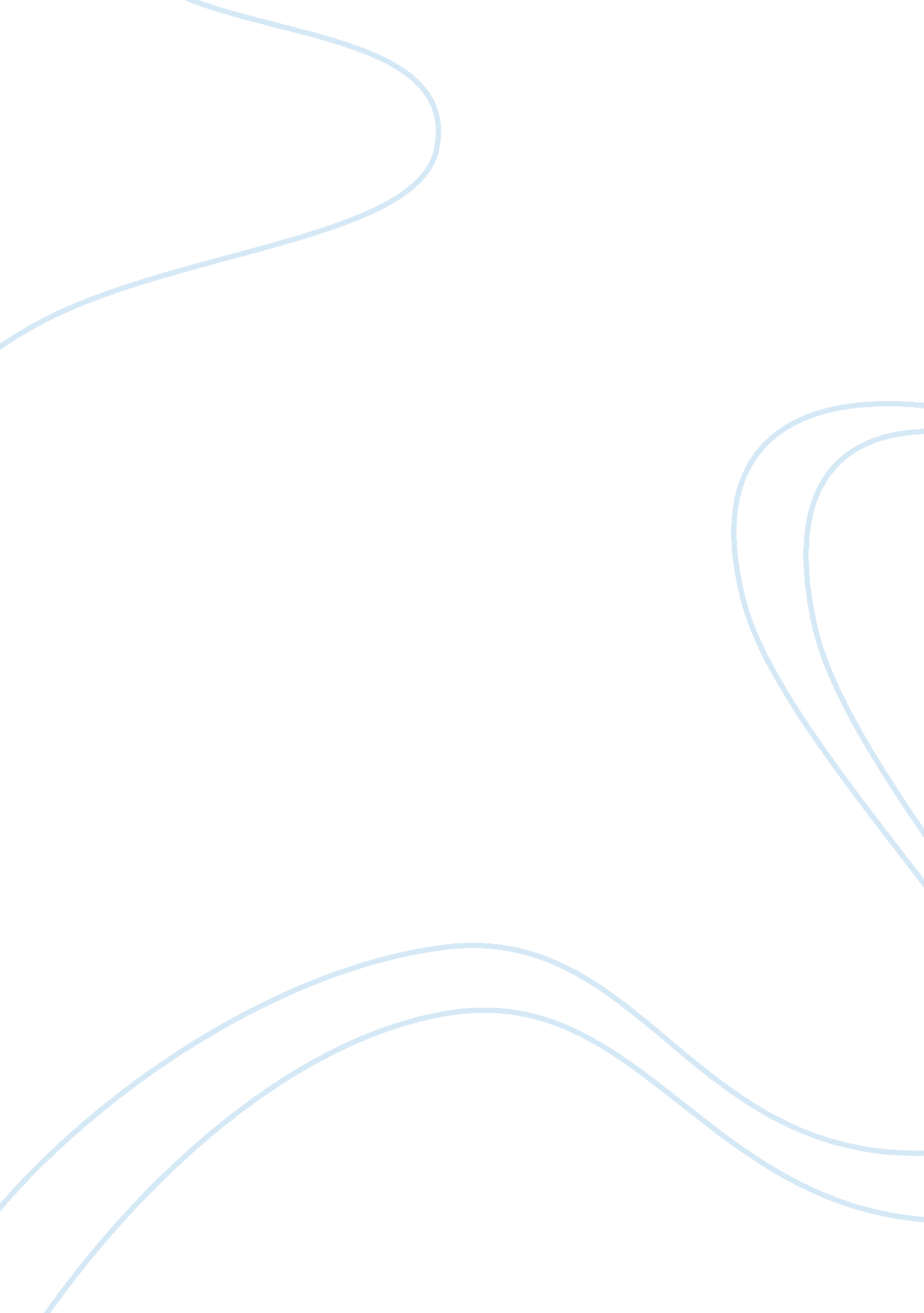 The goals of managing a change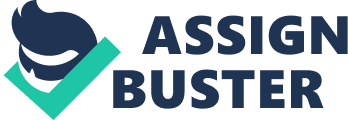 Contents Ensure that the Department has the Capacity to Change: Change is a powerful force, an engine that drives more sections of our state ‘ s economic system. Most significantly, the forces of alteration allow us as contractors with new designs to construct, and older buildings to alter or rehabilitate. Change is truly the lifeblood of our concern. The forces of alteration, nevertheless, are besides more insidious and permeate as they affect our concerns, our occupations, and finally our day-to-day lives. While we could easy recognize alteration as advancement in the physical universe of building, we frequently fail to acknowledge other coincident forces of alteration in our industry, our concerns, our crews, and even our personal lives. Failure to acknowledge and accommodate for this force of alteration can merely take in a downward spiral to lower efficiency, productiveness, profitableness, and personal ineffectiveness. The purpose of this subdivision is to show a few thoughts about pull offing this uninterrupted procedure of alteration. This alteration direction study is aimed to demo the focal point of the company Pfizerto header up with the changing and unstable environment and besides to do a recommendation in order to make full the spread between their practical and the theory. In order to accomplish the purpose of this study the alteration state of affairs that has been selected is the cultural alteration and station amalgamation of the R & A ; D section of the company in 2005. T has been described in the literature that on the procedure of an house is cognizing a alteration, how the house finds, picks out and organize its figures are the most important faces for its hereafter. As complexness possibility emphasiss and the importance of uninterrupted acquisition activities ( Rosenhead, 2001 ) , the ability to alter means a more soundless, prepositional concept that belongs to explicit accomplishments are after all merely snapshots of what an house presently has. Acerate leaf to state, this ability has related to an houses sustainability. As deGeus argued, the 27 long lived companies had a commonality which comprised a complete transmutation in their concern portfolio ( Hopkins, 1998 ) . Thus the importance of alteration and alteration direction in today ‘ s turbulent concern environment has intensified. Company Perspectives: Our Mission: We will accomplish and prolong our topographic point as the universe ‘ s premier research-based wellness attention company. Our go oning success as a concern will profit patients and our clients, our stockholders, our households, and the communities in which we operate around the universe. Company History: Pfizer Inc. is one of the taking research-based health care companies in the universe. Following its June 2000 coup d’etat of Warner-Lambert Company, Pfizer was organized into four groups: Pfizer Pharmaceuticals Group, Warner-Lambert Consumer Group, Pfizer Animal Health Group, and Pfizer Global Research and Development. Among the prescription drugs marketed by Pfizer Pharmaceuticals with one-year grosss transcending $ 1 billion are Norvasc, for the intervention of high blood pressure and angina ; Lipitor, a cholesterin reducing agent ; Zoloft, an antidepressant ; Zithromax, an unwritten antibiotic ; Diflucan, an fungicidal merchandise ; and Viagra, the celebrated intervention for erectile disfunction. Warner-Lambert Consumer markets a figure of taking consumer trade names, including such nonprescription health care pillars as Benadryl, Sudafed, Listerine, Visine, Rolaids, and Ben Gay ; in the confectionery country, Trident, Dentyne, Certs, and Halls ; Schick and Wilkinson Sword shave merchandises ; and Tetra fish nutrient. Pfizer Animal Health is a universe leader in medical specialties for pets and farm animal. On the development side, Pfizer Global R & A ; D spends $ 4. 5 billion a twelvemonth shepherding campaigners through the merchandise grapevine, which at any one clip can include more than 130 possible new merchandises. R & A ; D attempts besides are aided by the 250 confederations that Pfizer has formed with academe and industry. Change Situation: The merger of 2005 can be seen as the proper usage of ‘ sigmoid curve ‘ ( Handy, 1994 ) , as the company began a new curve in front the first 1 declined. Both the bequest companies had the clip, resources and energy to acquire the 2nd curve through its first staggering before the first curve falls. But it was the experience and direction capablenesss of both the house that lead them through with a booming alteration direction plan. During the action of alteration direction the company stressed upon creativity and initiation, it accomplished that without these the company amazed hazard from the extremely competitor pharmaceutic industry with an addition in generic makers. Therefore with a batch of patent terminations due shortly and with empty grapevines, the Begin of fresh curve was an issue. Believing these external stimulations the CEO of the company tried to accommodate the constructs of being large and believe little by spliting the R & A ; D section into seven “ centres of excellence for drug breakthrough “ ( hereafter CEDD ) ( Fiscal Timess: April 2, 2001 ) . This alteration was based on the accomplishment of biotechnology houses, where independent little squads were working. The surrogate can be categorized as planned transmutation. The alteration place of the R & A ; D subdivision during the post-integration period at PFIZER can be assured as transformational as it fills the 5 cardinal indexs of transforming alteration given by Ashburner et Al. ( 1996: p. 6 ) . The proclaimed alter influenced the civilization keeping at the section, changed the interaction of operations and R & A ; D section, formed new leaders within each CEDDs, changed functions of persons and squads. Furthermore, therein alter the direction function was proactive hence PFIZER being the centre of R & A ; D can be seen as in the planned transformational phase, during the station consolidation period of the amalgamation. The outside environment in which the company was commanding at the clip of the merger can be examined in item by utilizing the PESTEL analysis. PEST Analysis: The pharmaceutical industry must ever acquire on the move, ever on the border and ever foremost in making constructs and merchandises that help widen the life of world. The industry faces a demand for accelerated investing, in order to deploy the new engineerings, for pressing geo-political, economical, environmental and societal grounds. Political: Perceivers will see a go oning promotion in the ruinous stairss which have forced the industry into a socio-politico-economic turning point. Whether these are came to to level demand or to the industry ‘ s invention of an ever-wider scope of merchandises that many clients look to care small about, there is a problem. The house is every bit good associated near to the policies of governments, the net incomes of banks.. The industry ‘ s progress to covering with political establishments has non all of the clip been splendid. In the chance of Pfizer Inc. , it has coped with political factors alternatively brilliantly. It bears on to supply really equal benefits and wages for its 115, 000 employees. Pfizer continues to provide to the demands of their employees and their households. They cater benefits and suiting wages and excess clip. Besides, Pfizer continues to admit its responsibility to the authorities. As of 2004, Pfizer paid 2, 665 ( million ) as revenue enhancement. Economic: For much of the acquired Earth, and more and more for the underdeveloped universe, the pharmaceutical industry is a pillar industry, a flag of efficient advancement. Without the being of the pharmaceutic industry, it would be rather impossible to help the being of other sectors. One must commend that the look covered by the pharmaceutic industry is something non to consist entertained. It includes the wellbeing of all, therefore, no other sector would transport on to be if this sector is carried off from the totally of the economic world.. While wholly and more sound like a really gloomy appraisal of such a huge economic phenomenon, the industry is non in the terminal despondent. A different hereafter is imaginable for the industry, a extremely desirable one. Sociable: The universe ‘ s pharmaceutical industry impacts the society wholly. It hires 1000000s of people straight, 10s of 1000000s indirectly. Its merchandises have transformed society, conveying undreamed-of degrees of curative and uninterrupted replacing of well-being, altering the people life manners and work. The societal regard of the advanced sense of wellness and remedy that this industry plays the appraise of the people being able to pass a healthier life style. For most of its being the pharmaceutical industry has been a theoretical account of societal subject and it is non merely that the pharmaceutical domain offers a pillar of something else. In the context of Pfizer, the universe is in uninterrupted demand of quality medical specialties and wellness attention merchandises. Though the universe cheques varied audiences, it ‘ s impossible that none would wish to populate longer or healthier. Technological: The pharmaceutical industry works on a graduated table so astonishing and has an act upon so immense that it is much hard to see. The degree and diverseness of engineerings that it must deploy are lifting, which brings down both new investing fund burdens and new uncertainties and hazards. Roughly a million new merchandises are made around the universe every hebdomad – they are easy the most decomposable merchandises of their sort to be factory-made in such majorities. The industry uses fabricating engineering that is the cutting border of scientific discipline. Just still, the likely for geting coordination accomplishments, rational capacities and aroused sensitivenesss through electronic engineerings remain far from to the full exploited. THE CHANGE PROCESS: PFIZER uses European Base for Quality Direction ( Excellence Model ) to mensurate its executing ( Simmons, 2003 ) . The illustration has been used by the companies to come close their public presentation in different chances of alteration direction. This model provides a benchmark against the finest pattern non merely in the industry but besides across dissimilar industries. Therefore for the map of this study the theoretical account can be used to demo how the at issue alteration has affected the constituents of the theoretical account and moreover, using it as the footing of this alteration direction audit study. The affect of alteration on the house and in specific on the R & A ; D subdivision is considered to be competitor advantage for Pfizer and can be comprised on EFQM by using arrows in the undermentioned manner: This show us that the alteration procedure must an consequence on leading, people, resources and action, which will besides impact on the consequences of clients and hence cardinal transporting out indexs. Leadership manner applied in each CEDD and the overall prima manner during this alteration has been under force per unit area so that it is adjusted with raising creativeness ( Financial Times, 2005 ) . The taking manners needed to be changed from despotic and undertaking oriented towards democratic and people oriented. It can be concluded from the imperativeness article about the alteration that scientists believed that the section was holding a ‘ power ‘ civilization ( Handy, 1999 ) before the alterations towards CEDDs. But as the section was carved up into a grid like construction with dissimilar squads interacting inside each other the resulting civilization was a ‘ task ‘ civilization ( Handy, 1999 ) It was really low to motivation the people due to many alterations go oning in a really short continuance of clip. Employees 1st saw the amalgamation of Galxo and Wellcome in 1995 and after that Pfizer in 2005. Scientists working at the R & A ; D development reported that these amalgamations were restricting forces in their work as they had budgeting brings out during the pre-merger, due diligence and base-merger periods. Their motive degrees became really low after the declaration for the alteration into CEDDs ( Financial Times, 2003 ) . They caused an feeling that they were being treated like gross revenues section by raising competition within themselves ( Financial Times, Oct 24, 2002 ) . This come by the motive of the employees can be seen as what is known as ‘ Denial Stage ‘ in the Kubler-Ross Transition theoretical account. This theoretical account along with the emotional provinces of the undergoing staff is exemplified as follows: Therefore, harmonizing to coding curve, PFIZER needed an attack that allows a smooth conversion from denial to acceptance in a short clip period. The all procedures at PFIZER besides needed to be altered to provide for this new CEDDs based R & A ; D section as there could be imaginable knowledge direction issues amongst the centres and besides they had to foment as their budgeting demands. These issues in the enablers ‘ portion of the EFQM would take to the PFIZER ‘ s unsated employees and clients that in the long term will project in weak grapevine which is one of the cardinal public presentation index for PFIZER. Change And Organizational Development Theory: In order to tackle the progresss by this alteration, PFIZER needed to utilize the organisational developmental theories to pull off the smooth transitional period. The alteration from one R & A ; D section to seven independent squad pointed CEDDs, can be represented in the undermentioned secret plan: This structural alteration holding by Handy ( 1993 ) can merely be possible if it is abided by a cultural alteration i. e. a displacement of the civilization from function to task civilization. Thus the company was faced up with yet another problem of altering the civilization of the section in order to do the CEDDs work decently. The nature of this undertaking required slow transmutation ( Gibb, 1998 ) , as corporate civilization is complex and intangible. The theoretical account shows the quantification of external penchant i. e. market and penchant of internal facets that lets in leading, civilization and scheme. Harmonizing to Chorn ( 2004 ) the tantrum between the internal and external environment is the anchor towards a affirmed competitory advantage and therefore sums the values for all the stakeholders of the company. The alliance shows how alteration in scheme has affected the civilization towards the orientation class by market, scheme and leading manner. The Procedure of Cultural Change: Challenge was to educate the people and have contingency programs for this cultural alteration at PFIZER ‘ s R & A ; D section. But what exactly does direction work on to alter a section ‘ s civilization? Should direction be centered on scheme, constructing squads, empowering people, introduce tools and procedures or restructure? ( Atkinson, 2005 ) The possibilities are infinite in an organisation ; the hard portion is make up one’s minding which intercessions are likely to hold the most impact. The replies are dissimilar for every organisation. PFIZER has adopted a four measure program of act towards the creative activity of cultural alteration. This alteration procedure accepts comprised somewhat modified from the force field analysis proposed by ( Lewin 1951 ) to suit the alteration state of affairs of PFIZER. The stairss that were attempted by the company can be summed up in the signifier of following diagram: Four stairss cover the undermentioned four points: 1. Make certain that the R & A ; D section and people empathise the force per unit area of alteration – why do we necessitate to alter? 2. Acquire and portion a clear vision about wherever the organisation and subdivision is headed – where are we traveling? 3. Delegate the purpose to the person, departmental and house ‘ s capablenesss for alteration – what do we need to do the alteration? 4. Make a program of action that outlines what has to be done to acquire it all started – what do we hold to make tomorrow when we come to work? Build Pressure for Change: The force of alteration is necessary for the effectivity of a alteration plan ( Chorn, 2004 & A ; Atkinson, 1996 ) . Therefore, in order to accept the enterprise of cultural alteration at PFIZER a sense of pressing was made to split the R & A ; D subdivision into 7 CEDDs. Without it, the inaugural appears to drop and other precedences get precedency and organisational behaviour does n’t alter. The re-alignment and change plan of PFIZER ‘ s R & A ; D subdivision into CEDDs has come up after the analysis of the company ‘ s position and the competitory milieus. It can be seen that for a really eagle-eyed period of clip the company comprised unable to bring forth any new knock hit molecule and its patents of innovation were take a breathing out one after the other, geting difficult to postulate with generic makers ( Chemist, 2005 ) . Management and staff need to understand that they face menaces and chances ; this often creates sense of urgency. In order to specify the affair and therefore make a sense of urgency a stakeholder function was done by the company. The company specified that the nucleus and peripheral stakeholders for this alteration and grouped them together to do a scheme for each group. The definition of these groups availed the company in brining about the modify successfully. Dissimilar stakeholders for the alteration can be attracted on the undermentioned diagram: This diagram shows us that the first measure showed scientists and stockholders to be the nucleus stakeholders in this alteration and the sense of haste was induced into these with the aid of a clear shared vision. Establish a Clear Shared Vision: These are likewise to the 2nd gait of the forced field analysis ( Lewis, 1951 ) . If there is no clear, shared vision the change begins rapidly but so dies out because people do n’t cognize what they are taking purpose for ( Atkinson, 2005 ) . Therefore it is the responsibility of the leader to non merely commune this sight but besides make employees see the matter-of-fact illustration of it. In the instance of PFIZER, though the CEO Jean-Pierre Garnier transmitted the vision of fight and invention with practicality to its directors but they were unable to pass on this message over their employees. The directors were really rebarbative towards the alteration as it makes their occupations on hazard. In order to pull a list of driving forces ( Lewis, 1951 ) , the company identified the possible impacts on each of its stakeholders and devised a scheme to undertake these affects swimmingly. The stakeholders and the impacts conceived by the company can be summed up with the aid of following tabular array: Ensure that the Department has the Capacity to Change: It was build by the senior direction of the PFIZER company that if the section and the employee do non hold the needed capacity for the alteration so this alteration will make concern and defeat. It was realized that people were though briefly in the rejection stage they still want to alter but do non hold resources to make so. In order to admittance the attitudes of the stakeholders and their power towards the alteration, they can be scored utilizing the Ruchelman ‘ s ‘ Prince ‘ System ( 1985 ) as follows: 